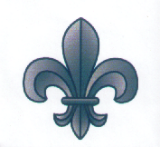 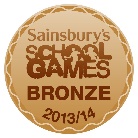 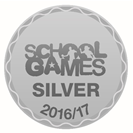 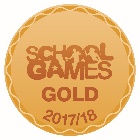 Academic Year: 2018/19Total fund allocated: £16,570Date Updated: July 2019Key achievements to date:Areas for further improvement and baseline evidence of need:PE subject leader teaching all classes ensuring high quality PE lessons for all pupils.External coaches supporting teachers: RugbyParticipation at inter-school events in a range of sports:                                            football, rugby, cross-country, gymnastics, netball, multiskillsVaried extra-curricula sports offer: Tae Kwon Do, Yoga, Football, Support staff in delivery of 2nd hour of PE   (Staff audits)Inter-school competitions for more age groups.Is it the same children attending all these clubs? – ‘non-sporty’ children audit.Meeting national curriculum requirements for swimming and water safetyPlease complete all of the below:What percentage of your Year 6 pupils could swim competently, confidently and proficiently over a distance of at least 25 metres when they left your primary school at the end of last academic year?100%What percentage of your Year 6 pupils could use a range of strokes effectively [for example, front crawl, backstroke and breaststroke] when they left your primary school at the end of last academic year?100%What percentage of your Year 6 pupils could perform safe self-rescue in different water-based situations when they left your primary school at the end of last academic year?100%Schools can choose to use the Primary PE and Sport Premium to provide additional provision for swimming but this must be for activity over and above the national curriculum requirements. Have you used it in this way?YesKey indicator 1: The engagement of all pupils in regular physical activity – Chief Medical Officer guidelines recommend that primary school children undertake at least 30 minutes of physical activity a day in schoolKey indicator 1: The engagement of all pupils in regular physical activity – Chief Medical Officer guidelines recommend that primary school children undertake at least 30 minutes of physical activity a day in schoolKey indicator 1: The engagement of all pupils in regular physical activity – Chief Medical Officer guidelines recommend that primary school children undertake at least 30 minutes of physical activity a day in schoolKey indicator 1: The engagement of all pupils in regular physical activity – Chief Medical Officer guidelines recommend that primary school children undertake at least 30 minutes of physical activity a day in schoolPercentage of total allocation:Key indicator 1: The engagement of all pupils in regular physical activity – Chief Medical Officer guidelines recommend that primary school children undertake at least 30 minutes of physical activity a day in schoolKey indicator 1: The engagement of all pupils in regular physical activity – Chief Medical Officer guidelines recommend that primary school children undertake at least 30 minutes of physical activity a day in schoolKey indicator 1: The engagement of all pupils in regular physical activity – Chief Medical Officer guidelines recommend that primary school children undertake at least 30 minutes of physical activity a day in schoolKey indicator 1: The engagement of all pupils in regular physical activity – Chief Medical Officer guidelines recommend that primary school children undertake at least 30 minutes of physical activity a day in school£1,250 = 8%School focus with clarity on intended impact on pupils:Actions to achieve:Funding allocated:Evidence and impact:Sustainability and suggested next steps:Staff understand the impact on pupil’s learning and health of Daily Physical Activity.Pupils understand the impact on learning and health of Daily Physical Activity – aware of heart beat.St Mark’s School Sports PartnershipPE specialist to teach all classes the importance of physical activity.All pupils to know how to do a warm up and to be able to show a ‘heartbeat puppet’.Gonoodle and other activity websites usedBuy into festivals and support£250Buying into B&NES School Sports Partnership which includes support for Daily Physical Activity£1000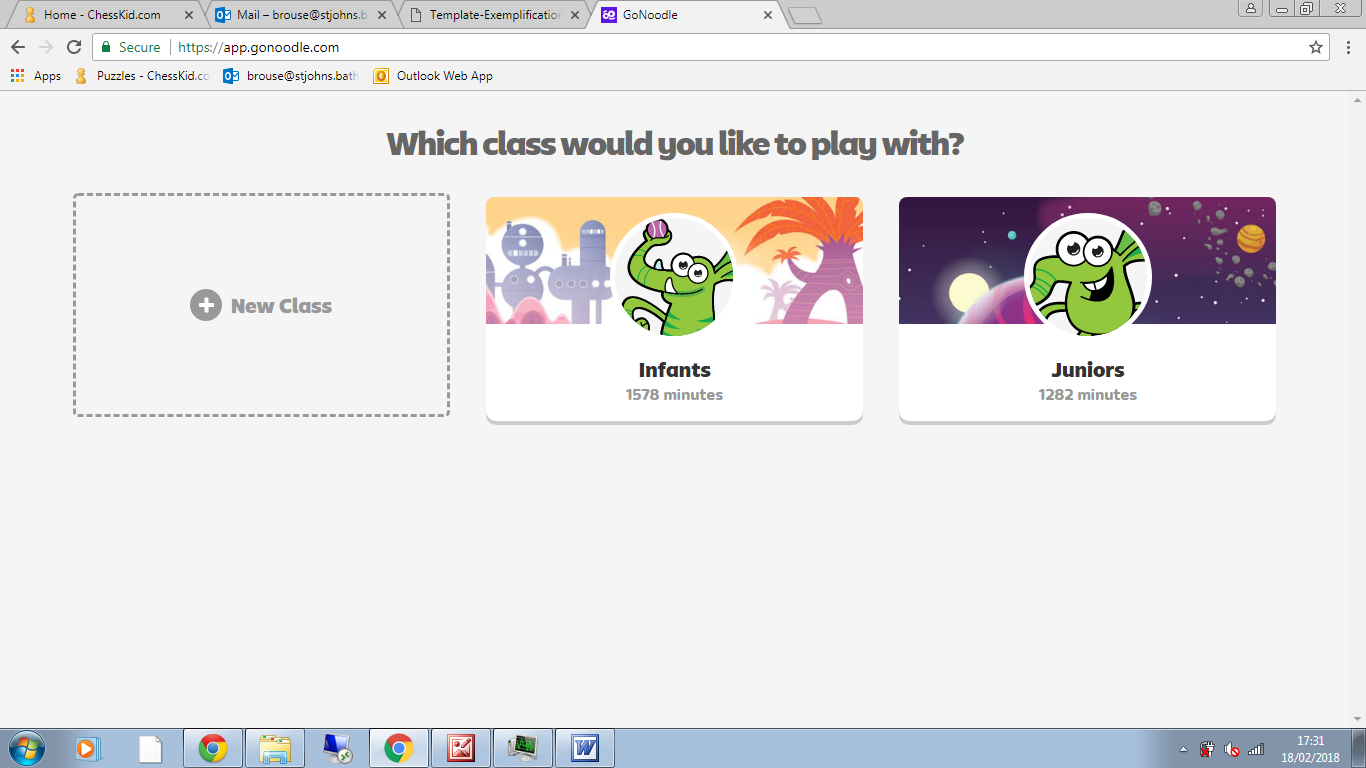 Introduce 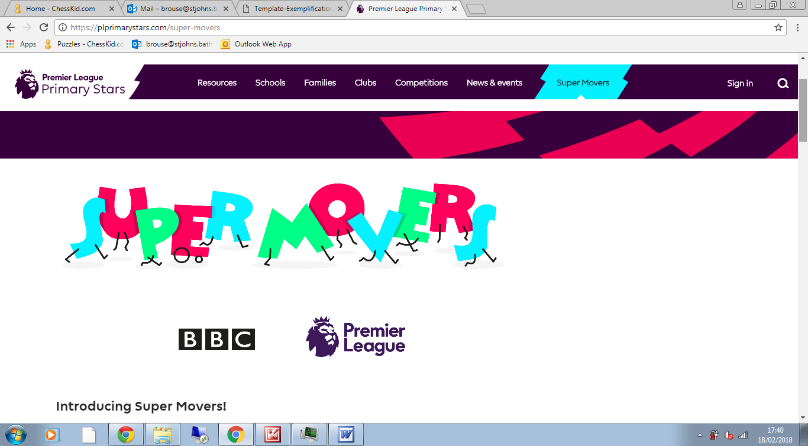 alsohttps://plprimarystars.com/super-moversKey indicator 2: The profile of PE and sport being raised across the school as a tool for whole school improvementKey indicator 2: The profile of PE and sport being raised across the school as a tool for whole school improvementKey indicator 2: The profile of PE and sport being raised across the school as a tool for whole school improvementKey indicator 2: The profile of PE and sport being raised across the school as a tool for whole school improvementPercentage of total allocation:Key indicator 2: The profile of PE and sport being raised across the school as a tool for whole school improvementKey indicator 2: The profile of PE and sport being raised across the school as a tool for whole school improvementKey indicator 2: The profile of PE and sport being raised across the school as a tool for whole school improvementKey indicator 2: The profile of PE and sport being raised across the school as a tool for whole school improvement£10, 035 =   60%School focus with clarity on intended impact on pupils:Actions to achieve:Funding allocated:Evidence and impact:Sustainability and suggested next steps:PE subject specialist teaching all classes ensuring high quality PE lessons for all pupils.  High Quality PE delivered£8000Termly assessmentsUse of PE leadership skills to enhance active playtimes.Introduction of 4 house-teams with children wearing coloured tops corresponding to houses.Buy all children coloured PE tops£535All pupils wearing coloured PE tops on sportday.Future parents to buy PE topsSide-grass projectTurn muddy strip of grass into all-weather play area£1000Children able to run and play even when it is dampAdd climbing frames.Buy extra playtime and PE equipmentEnough equipment for all pupils to be active£500Replenish sports equipment and playtime equipmentAsk pupils what they would like to play with – stilts?Key indicator 3: Increased confidence, knowledge and skills of all staff in teaching PE and sportKey indicator 3: Increased confidence, knowledge and skills of all staff in teaching PE and sportKey indicator 3: Increased confidence, knowledge and skills of all staff in teaching PE and sportKey indicator 3: Increased confidence, knowledge and skills of all staff in teaching PE and sportPercentage of total allocation:Key indicator 3: Increased confidence, knowledge and skills of all staff in teaching PE and sportKey indicator 3: Increased confidence, knowledge and skills of all staff in teaching PE and sportKey indicator 3: Increased confidence, knowledge and skills of all staff in teaching PE and sportKey indicator 3: Increased confidence, knowledge and skills of all staff in teaching PE and sport£2,050 =  12 %School focus with clarity on intendedimpact on pupils:Actions to achieve:Fundingallocated:Evidence and impact:Sustainability and suggestednext steps:Improved quality of children's physical education in Key Stage 1 and 2 to ensure they are competent and confident.All staff to make PE lessons a priority and not a lesson that get squeezed out of the busy curriculum.Improved role modelling of healthy active lifestyle behaviours by all school staff to reach all children. Swimming Top Up- PE subject leader to meet with a broad range of pupils to talk about their PE lessons and to ascertain their knowledge and understanding of the subject.  - PE subject leader to plan and take a series of lessons observing learning and assessment in physical education.- PE subject leader and teachers to discuss positive outcomes and what areas there are for development. - Professional development in subject leadership for PE subject leader. - Professional development in Sports coaching for staff requesting it. (BR courses)  £250£1800- All staff meet with PE lead to discuss PE which resulted in increased confidence and improved teaching and learning. - The focus of lessons is now child centered and as a result pupils are engaged and are keen to learn and improve. - As a result, pupils made good or better progress both in lessons and over time (see teachers' planning and records). - At the end of Key Stage One 88% of pupils were established or exceeding within the end of KS Attainment Target, 22% exceeded expectations, with only 2% emerging. - Almost all pupils, when questioned, said that PE lessons were really challenging and exciting and that they really enjoyed PE.- PE subject Leader to support new staff in school with planning for delivery of physical education. - Arrange team teaching opportunities and supportive lesson observations in order to develop the quality of teaching, learning and assessment. - PE subject Leader to identify any staff who need further support and to provide appropriate professional learning. - Further professional learning opportunities for staff who request it. For example: Teachers to buddy up and carry out peer observations to support continual learning. - PE Subject Leader to monitor and to provide support as appropriate in order to ensure progress and achievement are maintained by all pupils. Key indicator 4: Broader experience of a range of sports and activities offered to all pupilsKey indicator 4: Broader experience of a range of sports and activities offered to all pupilsKey indicator 4: Broader experience of a range of sports and activities offered to all pupilsKey indicator 4: Broader experience of a range of sports and activities offered to all pupilsPercentage of total allocation:Key indicator 4: Broader experience of a range of sports and activities offered to all pupilsKey indicator 4: Broader experience of a range of sports and activities offered to all pupilsKey indicator 4: Broader experience of a range of sports and activities offered to all pupilsKey indicator 4: Broader experience of a range of sports and activities offered to all pupils£823 =  5 %School focus with clarity on intendedimpact on pupils:Actions to achieve:Fundingallocated:Evidence and impact:Sustainability and suggestednext steps:Additional achievements:Parents have asked for more ‘girl friendly sports clubs.’Varied extra-curricula sports offered to infants and juniors: Tae Kwon Do,Yoga,Football, MultiskillsEquipment bought for range of alternative sports.Trampoline trip for Yr 6Disco DanStart a netball clubPromote all clubsPupils to have confidence to take part in community sports clubs, using pathways indicated on website.Enough equipment to do activities in PE lessonsBroaden range with a Go Jump tripDay of dance workshopsTime for PE lead to interview and induct a netball coach.Newsletters and parentmail£500£123£20060 places taken up in school sports clubs.70% of pupils signed up to sports clubs.(% of clubs higher but  includes non-sports clubs Equipment auditAudit of pupils/staff on sports and activities offered to all pupils.Subject leader aware of other sports clubs that could be offered.Successful. Look to make these an annual event with pupils funding.Key indicator 5: Increased participation in competitive sportKey indicator 5: Increased participation in competitive sportKey indicator 5: Increased participation in competitive sportKey indicator 5: Increased participation in competitive sportPercentage of total allocation:Key indicator 5: Increased participation in competitive sportKey indicator 5: Increased participation in competitive sportKey indicator 5: Increased participation in competitive sportKey indicator 5: Increased participation in competitive sport£6,410 =  39 %School focus with clarity on intendedimpact on pupils:Actions to achieve:Fundingallocated:Evidence and impact:Sustainability and suggestednext steps:To take part in inter-school leagues, cups and festivals.Join Bath Rec Sports Hub.Sound system to prepare a large dance for Dance UmbrellaHire of St Mark’s for football clubJoin East Bath Sports ClusterEnter and attend festivals.Attend Cricket/Dance/RugbyUse the playground as a stage giving more space than a classroom.Use of floodlit pitch£1,650£2,760 to include transport and supply.£900£850£250EYFS/Yr 1 to Multiskills festivalYr 2/3 to St Mark’s sports day festivalYrs 4/5/6 to St Mark’s Cross Country, football and Batheaston rugby festivalAim to maintain Gold School Games Award and work towards Platinum Award. 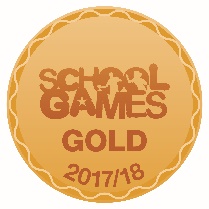 